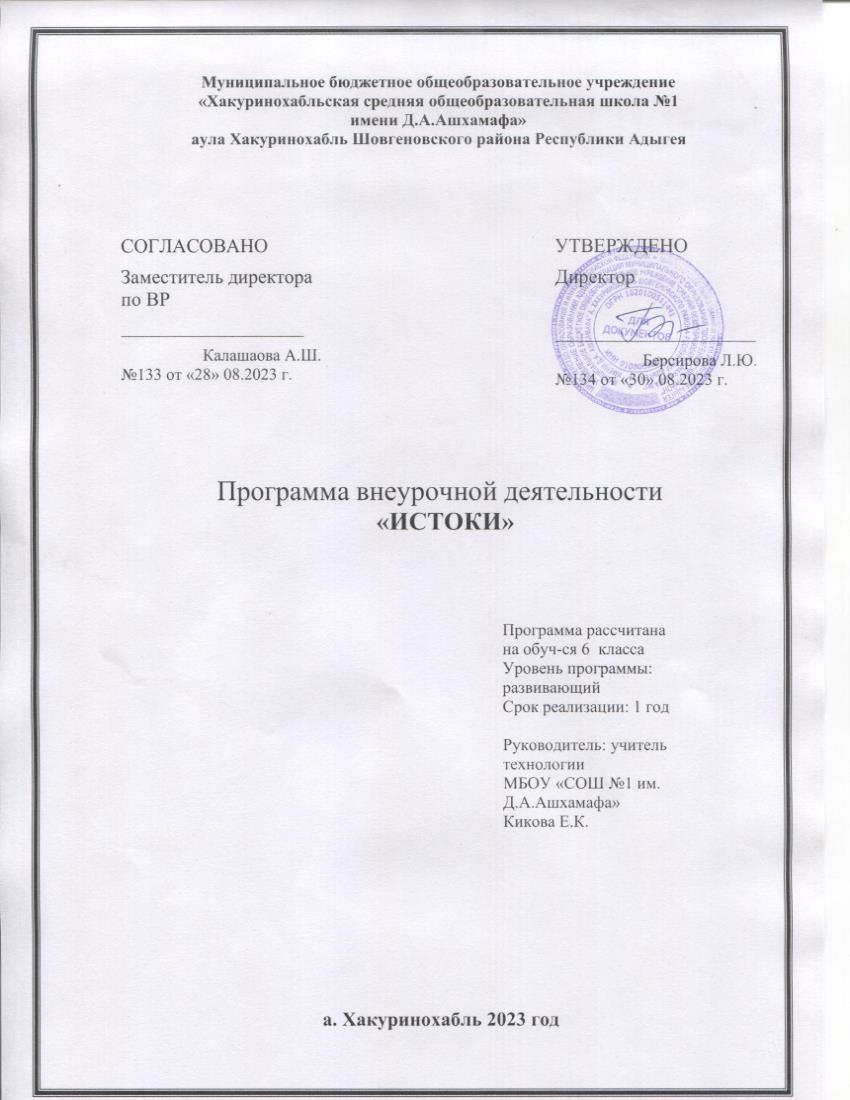 Пояснительная запискаРабочая программа по внеурочной деятельности «Истоки» для 6 классов составлена в соответствии с Федеральным государственным образовательным стандартом основного общего образования, утвержденным приказом Министерства образования и науки Российской Федерации 17.12.2010 № 1897Реалии современного общества побуждают педагогов включаться в социально-педагогическую деятельность, направленную на поиск возможностей модернизации образовательных систем. Такая ситуация предполагает создание педагогами различных образовательных технологий, максимально согласованных с целями развития образования и индивидуальными особенностями обучающихся.Структура и содержание образовательных программ строятся таким образом, чтобы учитывать вариативную составляющую стандарта. Одно из возможных направлений педагогических инноваций – краеведческая и поисковая работа, связанная с деятельностью школьного музея и технологией «музейная педагогика».    Музейная педагогика дает возможность осуществлять нетрадиционный подход к образованию, основанный на интересе детей к исследовательской деятельности, раскрывать значимость и практический смысл изучаемого материала, пробовать собственные силы и самореализоваться каждому ребенку.Уникальная   среда школьного музея позволяет интегрировать содержание, формы организации общего и дополнительного образования, формировать предметные, межпредметные и ключевые компетенции школьников, развивать навыки межличностной коммуникации, расширить образовательное пространство школы через привлечение ресурсов окружающего социума.Современному обществу нужен не просто грамотный исполнитель, а человек, способный к самообразованию, к самостоятельному приобретению информации, ориентированный на творческий подход к делу, обладающий высокой культурой мышления, умеющий принимать верные решения, стремящийся к совершенству.  Насущным требованием становится утверждение в сознании обучающихся необходимости гармонии личных и общественных отношений, воспитание гражданственности и патриотизма, уважения к духовно-культурным ценностям и традициям, причастности к общечеловеческим проблемам. Осмысление этих требований, анализ результатов учебно-воспитательного процесса позволяют определить цель школы и выбрать правильное направление в ее развитии, установить стратегический и технологический уровни развития школы, а также уровень личностных контактов с учетом требований гуманизации образовательного процесса.Одним из ярких явлений отечественной культуры и образования, эффективных средств обучения и воспитания подрастающего поколения является школьный музей. Школьный музей – это, по сути, универсальный общественный институт, сочетающий в себе признаки и функции исследовательского учреждения, общественного объединения, детского клуба по интересам, творческой мастерской, обладает поистине неограниченным потенциалом воспитательного воздействия на разум и чувства ребенка. Ключевой идеей является создание оптимальных условий для формирования гармонично развитой, социально активной, подготовленной к жизни в поликультурном обществе личности через технологию «музейная педагогика».  Школьный музей поможет оживить учебный процесс, приобщить детей к истории малой Родины, а значит и Отечества, обучить навыкам исследовательской работы, способствует сохранению, возрождению и развитию локальных культурно-исторических традиций, учит навыкам участия в диалоге культур.  Данная программа направлена на приобщение детей к историческому прошлому и настоящему родного края, посёлка, школы, что имеет большое воспитательное значение. Сегодня как никогда ясно, что без воспитания патриотизма у подрастающего поколения ни в экономике, ни в культуре, ни в образовании мы не сможем уверенно двигаться вперёд. С раннего возраста человек начинает осознавать себя частицей своей семьи, своей нации, своей Родины.               Школьный музей своей программой вносит достойную лепту в воспитание патриотизма учащихся и поможет воспитать в детях чувство достоинства и гордости, ответственности и надежды, раскроет истинные ценности семьи, историю героического прошлого народов России.             Ребёнок, подросток, который будет знать историю своего посёлка, быта своих предков, памятников архитектуры, никогда не совершит акта вандализма ни в отношении этого объекта, ни в отношении других. Школьный музей создаёт особые условия для воздействия на интеллектуально-волевые и эмоциональные процессы личности ребёнка, а каждая экспозиция представляет собой программу передачи через экспонаты знаний, навыков, суждений оценок и чувств.                                    Актуальность программы.              Патриотическое воспитание подрастающего поколения является одним из приоритетных направлений политики государства. Идеи патриотизма, особенно в их высшем проявлении – готовности к защите Родины, и школьный музей, так как он является хранителем бесценного фонда исторического наследия.Цель:-Формирование личности обучающегося как достойного гражданина России, хранителя и носителя духовных ценностей и традиций родного народа.Задачи:1.Вовлечение учащихся в организацию поисково-исследовательской работы.2.Развитие умения работать с различными источниками информации: периодическими изданиями, научно-популярной, краеведческой, исторической, художественной литературой.      3. Формирование навыков работы с архивными документами.      4. Развитие навыка самостоятельного исследования материала, подготовки рефератов на предложенную тему.      5. Обучение методикам проведения экскурсий в школьном музее.      6. Развитие устной и письменной речи учащихся через умение строить диалог во время беседы, навык образного монологического рассказа, умение правильного оформления собранного материал.В процессе обучения у учащихся происходит:  - Формирование представления об историческом времени и пространстве, об изменчивости и преемственности системы социально – нравственных ценностей;- Формирование уважительного отношения к памятникам прошлого, потребности общаться с музейными ценностями;- Воспитание музейной культуры, обучение музейному языку, музейной терминологииАктуальность   курса заключается в необходимости обучения  школьников основам музейного дела.Это связано:во-первых, с необходимостью знать и уважать своё прошлое, прошлое своей школы, района, края;во-вторых, с умениями распознавать и описывать музейные экспонаты, что развивает практические умения и навыки, которые могут пригодиться не только в хранении семейных архивов, но и в будущей профессии;в-третьих, навыки исследовательской работы позволят легче адаптироваться в получении дальнейшего образования;в-четвёртых, выступления перед аудиторией и опросы респондентов развивают коммуникативные навыки, что, бесспорно, помогает в скорейшей социализации личности. Ожидаемые результаты.- появится интерес к истории своего Отечества и родного края- у учащихся школы появится уважительное отношение к старшему поколению.- укрепится нравственный потенциал и потребность приумножать лучшие достижения прошлого в своей жизни.- обучающиеся получат знания по основам экскурсоводческой деятельности, навыки общения с аудиторией, навыки работы с историческими и литературными источниками.При составлении программы курса учитывались такие моменты, как:- направленность основной образовательной программы общего образования на формирование личности каждого школьника, владеющей творческими компетенциями, способной к успешной интеграции в современном обществе и к достойному выбору собственной жизненной и профессиональной позиции,- требования к результатам освоения обучающимися основной образовательной программы общего образования,- системно – деятельностный подход как методологическая основа ФГОС,- положение о единстве и взаимосвязи всех видов музейной деятельности,- принципы: любой обучающийся должен хотя бы в общих чертах знать историю и теорию музейного дела, обладать навыками и умениями для ведения экспозиционной, собирательской, учетно -хранительской и просветительской работы, иметь целостное представление картины мира, максимальную ориентацию на творческое начало в любом виде деятельности, умения применять полученные знания на практике,- четкое осознание позиции актуализации школьного музея как открытой системы, его специфики, связанной с тем, что он входит в структуру школы, отвечает ее потребностям, а потому правомерность существования и эффективность деятельности школьного музея определяются: во-первых, степенью включенности в его работу учащихся, во-вторых, использованием его материалов в учебно-воспитательном процессе всеми участниками образовательного процесса.Программа рассчитана на 35 часов для обучающихся 6 классов. Данный курс предполагает, как теоретические, так и практические занятия в течение учебного года, которые включают тематические и обзорные экскурсии по экспозициям школьного музея, организацию и проведение внеклассных мероприятий на базе школьного музея.  Программа включает в себя проведение индивидуальных и групповых занятий по организации поисковой работы, исследовательской деятельности, оформлению и представлению ее результатов.Объём программы 35 часов.     Методы обученияСловесный – передача необходимой для дальнейшего обучения информации.Наглядный – просмотр видеофильмов, слайдов, открыток, посещение экспозиций  и выставок музея.Поисковый – сбор информации по интересующей теме.Исследовательский – изучение документальных и вещественных предметов из фондов школьного музея для развития мыслительной, интеллектуально-познавательной деятельности.                                Содержание программы.1. Школьный музей, как центр обучения и воспитания в школе. История возникновения музейного дела. Социальные функции музея, типы и профили музея, принципы работы. Знакомство с положением о школьном музее. Предметность и наглядность в школьном музее. Знакомство с экспозициями школьного музея. Знакомство с организацией и содержанием туристско- краеведческой работы в школе. Основные направления деятельности школьного музея.2. Фонды музея. Научная организация фондовой работы. Научная организация фондовой работы. Музейный предмет как источник научных знаний. Типы и группы музейных предметов. Музейные предметы и научно – вспомогательные материалы. Состав и структура фондов музея. Виды фондовой работы. Изучение фондов как основы всех направлений музейной деятельности. Научное определение, классификация и систематизация музейных предметов. Изучение законодательных и нормативных документов о музейном фонде, о порядке сбора, учёта и хранения музейных предметов. Знакомство с составом и структурой фондов школьного музея. Знакомство с приёмами определения, классификации и систематизации типовых предметов с использованием определителей музейных коллекций. 3.  Поисково-исследовательская работа.Сбор материала об участниках ВОВ.- обработка и систематизация собранных материалов;- организация научно-исследовательской работы; 4. Учёт и хранение фондовЗадачи учётно– хранительской работы. Инвентарная книга. Заполнение инвентарной книги. Шифровка. Оформление шифра экспонатов. Приём и выдача предметов.Вспомогательные картотеки:а) книга записи воспоминанийб) книга фотофиксацийв) журнал приёма исторических памятниковг) журнал учёта газетных материаловд) книга фиксации переписки музея с выпускниками и общественными организациямиНаучное определение и описание предметов. Организация хранения. Общие требования к обеспечению сохранности предметов в экспозиции и фондах.Проведение инвентаризации, шифровки и первичной научной обработки собранной в ходе поиска коллекции. 5.  Экспозиционная работа.Знания о требованиях к экспозиции.   Сбор материалов для экспозиций (поисковая работа). Подборка текстового материала к экспозициям. Оформление экспозиций. Составление текстов экскурсий по созданным экспозициям. Проведение экскурсий по заявкам классов. 6. Подготовка и проведение музейной экскурсии.Повторение основных принципов подготовки и проведения экскурсий в школьном музее.  Экскурсия как одна из форм образовательной и культурно-просветительной работы. Экскурсия и лекция. Объекты экскурсии. Принципы экскурсионной методики.  Типы и виды экскурсий. Разработка тематики экскурсий в соответствии со структурой экспозиции, задачами учебно-воспитательной и культурно-массовой работы.   Учёт образовательных и возрастных особенностей экскурсоводов и экскурсантов. Пути использования и проведения экскурсий в учебной, воспитательной и культурно-просветительной работе школы.  Порядок подготовки и проведения экскурсий в школьном музее. Тема и цель экскурсии. Тема и структура содержания. План экскурсии. Формулировка цели. Познавательные и воспитательные функции. Распределение нескольких экскурсионных тем и их прослушивание. Составление плана каждой экскурсии.  Экскурсионные методы и приёмы. Взаимодействие методов во время экскурсии. Метод показа. Обязательное сочетание показа с рассказом. Приемы сравнения и мысленной реконструкции. Метод рассказа. Требования к языку экскурсовода.  Прием цитирования в рассказе. Метод беседы, его варианты и условия использования.    Отработка на экспозиции методики проведения показа и анализа группы экспонатов, использования приемов демонстрации сравнения экспонатов, констатации фактов, цитирования, мысленной реконструкции событий.   Составление вопросника и проведение тематической беседы в ходе экскурсии. Проведение экскурсий разных типов: экскурсия-лекция; экскурсия в фотографиях; обзорная экскурсия.Учебно-тематическое планирование на 2023-2024 учебный годМатериально-техническое обеспечение учебного процессаМатериально-техническое оснащение музея и его экспонаты:  проектор – 1, компьютер – 1, экран – 1, видеомагнитофон – 1, телевизор – 1.Разделы экспозиций школьного музея ФУК:1. Этнография финно-угров2. Предметы быта и ремесла народа ханты3. Археология (Питлярское городище, Усть - Войкарское городище)4. Геральдика финно-угорских народов5. Игры и игрушки народа ханты  2. Документация музея.1. Паспорт музея,2. Книга учета поступления музейных экспонатов, книга учета посещений и    отзывов3. Акт приемки предметов на постоянное пользование,4. План работы музея.  3. Интернет – ресурсы.Календарно - тематическое планирование                          Внеурочная деятельность  «Истоки»Литература.1. Горшкова Г.И. Музей образовательного учреждения. Документы, рекомендации, библиография. – Архангельскск, изд-во Архангельского областного института переподготовки и повышения квалификации работников образования, 2004. – 94с.2. Ланкова Н.М. Работа со школьниками в краеведческом музее: Сценарии занятий: Учеб.-метод, пособие. – М.:Гуманит. изд. центр ВЛАДОС, 2001. – 224с.3. Медведева Е.Б., Юхневич М.Ю. Музейная педагогика как новая научная дисциплина: культурно-образовательная деятельность музеев. – М.:Гуманит. изд. центр ВЛАДОС, 1997. – 85с.4. Панкратова Т.Н., Чумалова Т.В. Занятия и сценарии с элементами музейной педагогики для младших школьников: Первые шаги в мир культуры: Учеб.-метод. пособие. – М.:Гуманит. изд. центр ВЛАДОС, 2000. – 160с.5.Столяров Б.А. Музейная педагогика. История, теория, практика: Учеб. пособие. – М.: Высшая школа, 2004. – 216с.6. Хитьков Н.А. Школьный музей, его назначение и организация. – Киев, 1915.7. Юхневич М.Ю. Педагогические, школьные, детские музеи дореволюционной России: Метод. Пособие. – М.,1990.8.О деятельности музеев образовательных учреждений.Письмо МО России №28 – 51 – 181/16 от 12.03.2003 г.- Российский вестник детско-юношеского туризма и краеведения, №2 (46)9.Шляхтина Л.М., Фокин С.В. «Основы музейного дела» - СПБ,2000№Темы занятийВидыдеятельностиКол - во часов1.Школьный музей, как центр обучения и воспитания в школе.Знакомство с музеями разных профилей по кино – фото материалам, литературе42.Фонды музея. Научная организация фондовой работы.Знакомство с музеями г. Майкопа и а. Хакуринохабль.33.Поисково – исследовательская работа.Работа над проектами.Участие в конкурсахЗнакомство с организацией, тематикой и направлениями деятельности школьного музея.104.Учёт и хранение фондов.Изучение документов о порядке сбора, учета и хранения музейных экспонатов, работа с определителями и каталогами музейных коллекций.55.Инвентаризационная работа.Проведение инвентаризации в школьном музее.56Экспозиционная работа: музейные экскурсии.Разработка и проведение экскурсии  по конкретной теме (сбор материала, проведение экскурсий)8Итого:Итого:Итого:35ч№п/пТема урокаКол- час.ДатаДатаФорма проведенияПрим.№п/пТема урокаКол- час.6а6бФорма проведенияПрим.Школьный музей, как центр обучения и воспитания в школе.81 История возникновения музейного дела.105.09.2301.09.23Рассказбеседа2-3Социальные функции музея, типы и профили музея, принципы работы.212.09.2319.09.2308.09.2315.09.23Рассказбеседа4Знакомство с положением о школьном музее. Профили школьных музеев126.09.2322.09.23Рассказбеседа экскурсия5-6Предметность и наглядность в школьном музее. Знакомство с экспозициями школьного музея.203.10.2310.10.2329.09.2306.10.23Рассказопроспоказ7Знакомство с организацией и содержанием туристско- краеведческой работы в школе.117.10.2313.10.23Рассказбеседа8Основные направления деятельности школьного музея.124.10.2320.10.23РассказбеседаФонды музея. Научная организация фондовой работы.29Ознакомление с фондами музеев республики.107.11.2327.10.23Показбеседа10Ознакомление с фондами школьного музея114.11.2310.11.23ПоказбеседаПоисково-исследовательская работа.711Адыгея в годы ВОВ (1941-1945гг.)121.11.2317.11.23Рассказбеседа12Участие в войне детей и учителей Адыгеи128.11.2324.11.23Рассказ беседа13Проектная работа «Наши земляки – участники Великой Отечественной войны». (Сбор материалов для школьного музея)105.12.2301.12.23Показбеседа14Запись и оформление исследовательской работы112.12.2308.12.23Рассказопрос15Сбор экспонатов, связанных с историей школы, села. Продолжение работы над проектом (по выбору)119.12.2315.12.23Показбеседа16Сбор информации, обработка и систематизация собранных материалов.126.12.2322.12.23Беседапоказ17Аннотирование экспонатов.109.01.2429.12.23БеседарассказУчёт и хранение фондов.518Задачи учётно – хранительской работы.116.01.2412.01.24Рассказнаблюдение19Музейный предмет как источник научных знаний.123.01.2419.01.24Пр. раб.20Типы и группы музейных предметов.130.01.2426.01.24Рассказнаблюдение21Шифровка. Оформление шифра экспонатов106.02.2402.02.24Рассказнаблюдение22Приём и выдача предметов113.02.2409.02.24РассказпоказЭкспозиционная работа.623Требования к экспозиции.120.02.2416.02.24Рассказбесед24-25Сбор материала для экспозиций227.02.2405.03.2401.03.2415.03.24Показнаблюдение26Подборка текстового материала к экспозиции112.03.2422.03.24Рассказбеседа27Оформление экспозиции119.03.2405.04.24Рассказ беседа28Составление текста экскурсии по созданной экспозиции.102.04.2412.04.24РассказбеседаПодготовка и проведение музейной экскурсии.729-30Основные принципы подготовки и проведения экскурсий в школьном музее:209.04.2416.04.2419.04.2426.04.24Рассказбеседа31Экскурсия как одна из форм образовательной и культурно-просветительной работы.123.04.2403.05.24Рассказбеседа опрос32Типы и виды экскурсий.130.04.2410.05.24Беседа33Порядок подготовки и проведения экскурсий в школьном музее для детей ДО и школьников107.05.2417.05.24Рассказбеседа34Защита проектной работы.114.05.2424.05.24Пр. раб.35. Экскурсия в «Национальный музей» РА121.05.2431.05.24Экскурсия 